基本格式：关于对★★★★★★★★★★项目的意见建议致：浙江华元工程咨询有限公司对于贵公司于2019年★月★日公示的★★★★★★★★采购要素，我公司有如下意见建议：传    真：★★★★★★★★联 系 人：★★★★★★★★联系电话：★★★★★★★★★★联系手机：★★★★★★★★★★电子邮箱：★★★★★★★★★★                        单位名称：（加盖公章）                                   二O一★年★月★日注：1、针对本项目的意见建议仅供采购人完善采购需求参考所用！2、意见建议以书面（含传真）为准，供应商必须同时提供WORD版电子稿，并电话与中心项目联系人确认接收，否则视为供应商未提交书面意见建议。诸暨市智慧交通内场350M集群系统扩容采购项目采购要素（编号：浙华元2019-01-03）一、项目名称：诸暨市智慧交通内场350M集群系统扩容采购项目二、项目内容及规模：本次采购内容为诸暨市智慧交通内场350M集群系统扩容采购项目，招标预算金额为75万元。（详见采购需求内容）三、投标人（供应商）资格要求：1、符合《中华人民共和国政府采购法》第二十二条之供应商资格规定；2、营业执照经营项目与采购标的内容相符，具有良好信誉的企业法人；3、本项目不接受联合体投标。四、评标办法：综合评分法1、采用综合评分法。即在符合采购文件要求的前提下，择定最高得分者为第一中标候选人，即预中标人。2、 合格投标人的评标得分为各项目汇总得分，中标候选资格按评标得分由高到低顺序排列，得分相同的，按投标报价由低到高顺序排列；得分且投标报价相同的，按技术指标由高到低顺序排列。排名第一的的谈判响应人为中标候选人。评分过程中采用四舍五入法，并保留小数2位。3、评分办法（1）满分为100分。总得分=技术得分+商务得分；（2）技术得分=技术评分，技术评分=去掉最高分、最低分后其他评委的有效评分的算术平均数。（3）商务得分=（评标基准价/投标报价）*价格权值*100，评标基准价=通过技术评审入围的最低投标报价，价格权值=30%；（4）技术分评分细则（70分）注：采购机构在项目评审直至合同签订、履约期间，有权要求投标人出具合同或用户验收报告，予以确认其的真实性和有效性，如出现与事实不符等情况，将根据有关规定以“提供虚假材料谋取中标”予以处理。（5）本次评审采用竞争择优入围方式。参加投标单位六家（含）以下的，取技术分前三名入围（入围单位末名得分出现并列的，并列单位均入围，下同），进行商务评审（未入围的投标人不再进行商务评分，且不作为中标候选人，下同）；参加投标单位七家（含）以上九家（含）以下的的，取技术分前四名入围，进行商务评审；参加投标单位十家（含）以上，取技术前五名，进行商务评审。在商务评审环节出现废标的，按上述择优入围办法重新排定入围单位重新进行商务评审。五、采购需求产品要求中有参考品牌、型号的仅作为投标方案参考，但投标产品品牌、型号至少应与参考品牌、型号相当。除参考品牌、型号以外，欢迎其它能满足本项目技术需求且性能与参考品牌、型号相当的产品参加。注：★为实质性响应项，不满足则投标无效。“▲”是关键技术参数及要求。（一）项目概况随着诸暨市经济繁荣发展、城市功能完善、人口的进一步集聚，交通出行需求增长迅速，诸暨已经建设了现代化的交通硬件基础设施，并在智能交管建设方面取得了相当成果。与诸暨市迅速发展共同到来的是城市交通原有的交通管理、治安交通供需矛盾日渐突出，目前诸暨道路交通管理系统越来越面临严峻的考验，对城市道路系统的智能交通管理提出了更高的要求，现有交通信息化、交通管理智能化的覆盖程度以及建设水平已跟不上日益发展变化的交通状况，智能交通管理系统目前的建设状况已不能满足公安交通管理现状需要，需要借助科学化、现代化的智能交通管理系统以提高道路运行效率及安全性。为科学应对交通发展出现的问题，提高诸暨交通的规划、建设和管理水平，进一步指导未来的智能交通管理系统发展建设，开展诸暨市交通管理系统智能化建设项目工程。（二）项目建设范围与内容本项目根据诸暨市智能交管的发展要求，基于国家智能交管管理系统框架内容，综合考虑目前国内外的智能交管管理系统技术和发展趋势，从整合角度出发，全面调研和深入分析诸暨市的智能交管系统已有建设成果、目前建设需求及可行性，编制适应诸暨市未来发展和道路交通管理需求的智能交通管理系统项目工程设计方案。本次设计实施范围主要包括三个区域，从内到外分别是：环城东路、环城北路、环城西路、耀江隧道、竺萝路组成的内环区域；二环东路、二环北路、二环西路、五纹岭隧道、市南环路组成的二环内区域；以及三环线。其中，穿越市中心的艮塔路是除两条环线道路以外最重要的城市道路。本次工程设计指导的时间范畴：需满足诸暨近五年来的指导交通智能化发展需要。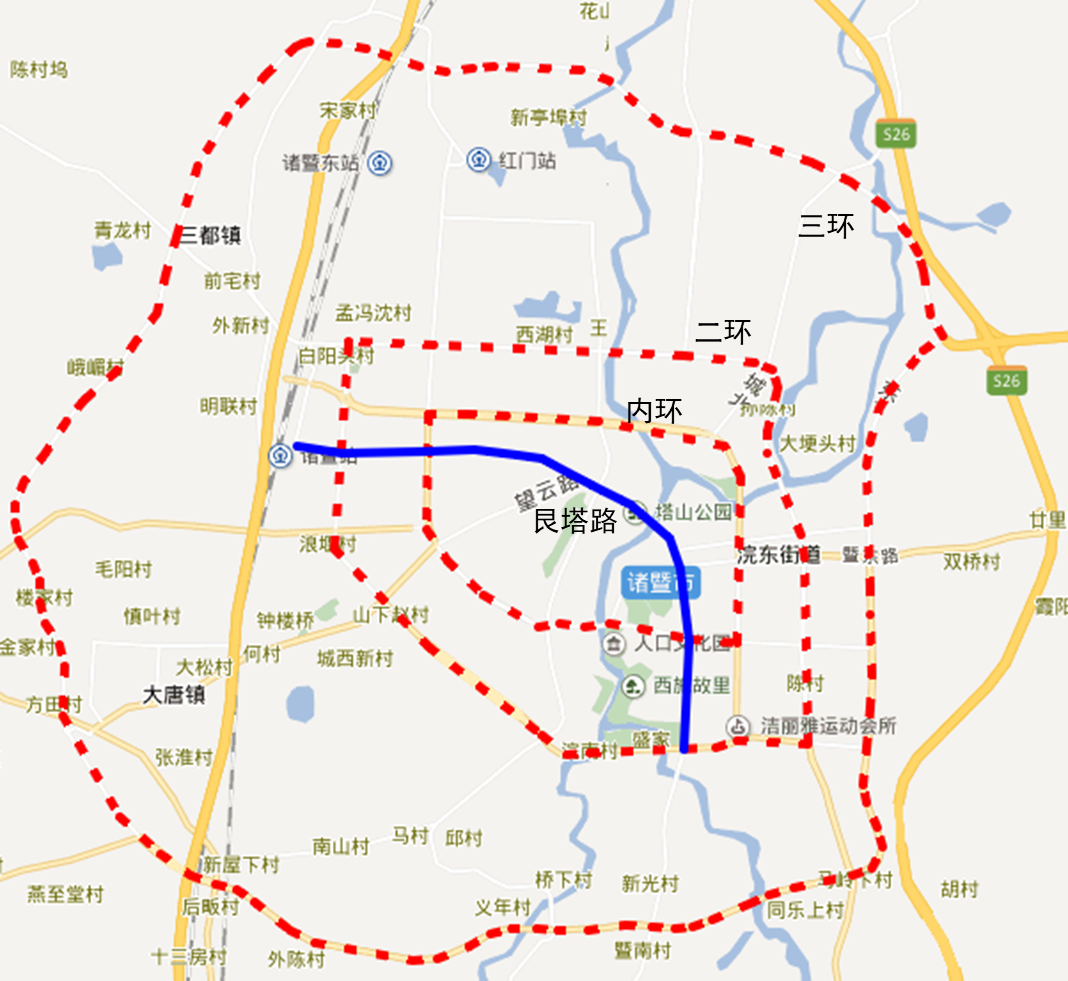 图1 工程设计范围示意图本次诸暨智慧交管主要建设内容有：基础系统完善升级：交通事件检测系统（违停及警卫路线、礼让行人、行人闯红灯）、交通违法监测系统（新建电警、 补装电警、反向电警、车辆长度检测、干道违法抓拍）、高清视频监控系统（ 普通高位、180度高位、360度高位、互联网监控）、高清卡口系统（新建卡口）；指挥中心硬软件升级改造：包括后台硬件（交换机、光模块、云存储软件及改造、服务器及其他办公设备等）及配套网络设施完善（网络安全等）、软件应用系统升级改造（信控平台升级、视频会议系统、交通运行指数发布系统等）创新示范区：（智慧斑马线示范、智能信号灯示范、交通组织精细化精准化示范等）。本标段主要是智慧交通内场350M集群系统扩容采购标段。（三）智慧交通内场350M集群系统扩容采购内容及要求1.总体需求诸暨市公安局警用PDT系统项目于2016年4月建设完成，共建设有14个固定基站及1个移动基站。在一年多的运行时间里经历了G20峰会等重大安保活动，为整个诸暨市公安局公安人员提供可靠的无线通信保障。同时，也发现整个系统覆盖还有一些盲区，主要在店口镇及次坞镇的***内部及附近检查站的无线信号覆盖还比较弱，影响了***民警日常**工作。拟在这两处附近的运营商基站所在地建设两套2载波基站，为这两处及周边地区提供无线通信覆盖。同时新增一批终端设备及配套附件。新建设的PDT数字集群基站应该从系统核心、设备关键部件、传输链路等各个方面与原有PDT系统兼容，具有先进的全IP软交换架构，完全符合PDT标准，设备操作简单、维护方便，在系统整体设计上具备极高的可靠性和可扩展性。这样才能充分保证整套PDT数字集群系统运行的可靠与稳定。2.设备清单（1）智慧交通内场350M集群系统扩容设备清单（2）主要设备技术规格★兼容性：投标产品必须能与诸暨市公安局现有PDT数字集群通信系统无缝对接，在预中标之日起十个工作日之内，签订合同之前须实现与现有PDT数字集群通信系统无缝对接测试，提供用户测试报告并加盖公章，否则取消中标资格。★技术支持：签订合同前须提供设备制造厂家售后服务承诺函，否则取消中标资格。PDT数字集群基站技术指标主要功能（四）供货范围及要求1.成交供应商须保证提供货物为全新的、先进的、成熟的、完整的和安全可靠的，且货物的技术经济性能符合本项目采购要求。2.成交供应商应提供详细供货清单，清单中依次说明型号、数量、产地、生产厂家等内容。3.除有特别注明外，所列设备及数量为建设本项目必需但不一定是全部。对于属于整套系统运行和施工所必需的部件，即使在本项目采购中未列出或数目不足，成交供应商应在投标时应充分考虑并须在执行合同时无偿补足。4.成交供应商应提供所有安装和检修所需专用工具和消耗材料等，并提供详细供货清单。5.提供所供货物中的进口件清单。（五）质量标准和技术服务条件1.质量标准要求：	（1）本项目的所有软、硬件(如线缆、软件、硬件模块等，包括未列出而系统实施又必需的软件、硬件)需配齐以构成一套完整实用系统，如有任何遗漏，由投标人免费补齐。（2）投标方案中的硬件设备如需使用特别接头、插座等，由投标人免费提供。（3）所投设备需为原厂设备，符合国家技术规范和质量标准，通过国家有关部门检测合格的原产地设备，能够与采购人现有设备正常连接；设备安装调试完毕后，能在其功能范围内保障用户的系统安全、稳定运行。（4）所投设备及主要部件均须非停产设备，并提供备件、附件和耗材的供应。（5）本次采购的供货除包括上述设备外，还应包括随机的辅助设备、专用电线电缆、随机软件、技术资料（包括操作手册、使用指南、维修指南和含维修网点在内的服务手册等）、设备运行所必需的随机消耗材料，相应的技术服务与质量保证。（6）验收条件：开箱验收：清点设备装箱内容符合装箱单所列并符合招标文件要求和承诺书承诺；开机验收：设备应通电开机后进行所规定时间的试验运行后方可验收。（7）对所有的设备等只能作为本项目使用，不得转借其他项目。（8）本系统产生的任何照片、视频、文字等信息数据产权归招标人所有，不得擅自截留，用作商业开发利用。（9）投标人供货产品必须是原厂商、正宗品牌、正规渠道的产品，不得用假冒及伪劣产品替代；如出现上述质量问题，采购人有权退货；如造成损失的，采购人可要求中标人给予赔偿。2. 技术服务要求：1、投标人应确保其技术建议以及所提供的产品的完整性、实用性，保证全部系统及时投入正常运行。否则若出现因投标人提供的设备不满足要求、不合理，或者其所提供的技术支持和服务不全面，而导致系统无法实现或不能完全实现的状况，投标人负全部责任。2、如果产品在服务期内发生设备故障，投标人应及时予以响应（免费上门服务），否则采购人将自行采取必要的措施，由此产生风险和费用由投标人承担。中标人对其提供的所有设备均应提供5年原厂商质保。保修期从产品验收合格之日起开始计算。 ★3、如招标文件中遗漏了必须具备的设备、配件或服务，投标人有义务保证采购人系统的完整性，如项目实施过程中因缺少设备、配件或服务导致采购人系统无法正常运行，投标人须承诺免费提供。3.售后服务（1）中标人应保证系统按招标书所提要求时间投入正常运行。（2）售后维护方面，需有定期回访、维护。保修条款严格按国家规定/厂商规定（两者取高标准为准）执行。（3）售后服务、保修服务齐全，且均按有关国家标准规定执行。除特殊说明外，所有设备按原厂提供的要求保修。（4）在规定的服务期限内，中标人应提供系统维护所需的工作人员和材料，对产品进行定期或不定期的预防维护，使其系统保持良好的运行状态。（5）投标人应明确系统完善、免费维护期满后的维护方案和费用等。（6）中标人应提供完整的设备资料如设备说明书、系统设置与操作步骤等，应包含纸质资料与电子文档。（7）中标人要提供两次的免费培训（不限人数），保证甲方技术人员达到熟练操作、维护的程度，能进行一般的日常维护管理和检修，并能够处理简单的软、硬件故障。（8）对提供的产品免费保修期（质保期）至少为五年，终身维护，质保期内每一个月巡检1次。（9）提供7*24小时技术支持服务，接到故障报修后2工作小时内到达现场，前端故障恢复时间小于24小时，监控中心和分中心故障恢复时间小于4小时。系统软件提供终身免费升级，或提供代用件。（10）投标人应在投标文件中详细对质量保证及售后服务方案做出承诺，并加盖投标人有效公章。标注为★是必须实质性响应，不满足则做废标处理。（六）其他要求1.供货及安装调试时间要求：所有工程项目需按采购方要求安装调试完成，具体以采购方公函为准（采购方原因除外）。2.验收方式按照国家相关质量标准、技术规范要求、合同规定的验收标准及招、投标文件的要求，招标方组织相关部门、人员进行验收。为确保城区智慧交管项目的整体建设效果，项目所含标段整体验收，不单独验收任何标段。3.投标报价投标人以人民币报价且投标报价含设备费、运至买方指定地点的运输费、保险费、伴随服务费、调试费用、软件、上线、软件升级、培训、售后服务等一切费用，报价方式为交钥匙价格。4.履约保证金签订合同前，中标人需向采购单位缴纳合同金额10%的履约保证金，项目整体验收合格无任何问题一个月内退回，不计息。6、工期合同签订后60天内完成安装调试。（七）付款方式 经诸暨市公安局组织的平台上线验收合格后方才认定产品合格。由招标方组织综合验收合格后，该项目所涉费用开始给付，具体为费用验收合格后1个月内给付70%，验收合格后一年内给付20%（均无息），验收合格后三年内给付5%（均无息），验收合格后五年内给付5%（不计息）。（八）最高限价  本次采购最高限价为人民币柒拾伍万元（￥750000.00）整，任何超过最高限价的报价将被认定为无效报价。原条款本公司意见建议序号内容评分标准分值1投标人的资质和业绩情况（1）投标人资质：投标人具有ISO9001质量管理体系认证、ISO14001环境体系认证证书，每个证书得1分，最高得2分。（提供证书原件及中国国家认证认可监督管理委员会网站查询截图证明材料，缺一不得分）（2）投标人类似项目的成功经验：2015年1月以后投标人独立承担类似PDT数字集群通信系统建设项目案例，单项金额超过100万人民币每个得1分，单项金额超过50万元人民币每只得0.5分，最高6分。（提供合同或用户验收报告原件，无原件不得分）82投标方案的科学性和完整性（1） 投标方案与用户实际需求的吻合程度，包括方案的科学性、先进性、可靠性、成熟性、合理性和扩展性；方案设计的功能实现以及方案配置的合理性等方面与项目对应需求的满足程度等综合打分，优[4,5],良[2,3]，差[0,1]；（2）投标人对诸暨市公安局PDT数字集群通信系统系统整体结构框架、系统设备组成和功能特性的了解情况，对目前系统的整体分布情况、信号覆盖情况等方面的了解程度综合打分，最高3分；（3） 投标人对本项目的理解程度，是否能做到与原有诸暨市公安局PDT数字集群通信系统的无缝整合对接。是否体现前瞻性，合理性和可行性等综合评分，优[6,8],良[3,5]，差[0,2]。163投标产品的性能与需求的吻合程度投标设备的基本功能、技术指标与需求的吻合程度和偏差情况（包括所投标设备的品牌、规格型号、详细配置、主要技术参数、随机软件等），是否能够满足招标文件中设备功能技术要求一节中各项要求。完全满足得22分，带★为实质性响应项，不满足则投标无效，带“▲”技术参数每有一项负偏离的扣1.5分，其余技术参数每有一项负偏离的扣0.5分，扣完为止，负偏离达20项（含）以上的作无效标处理（具体偏离情况在技术偏离表中列明）。224提供主要设备型号核准证明文件投标文件中提供PDT基站设备型号核准证明文件的，得2分。25资源整合和利用的能力根据投标方案提出的资源整合和利用能力的可操作，是否考虑到利用现有系统以及其它各相关信息系统的全部或部分设备，以及投标设备与采购单位原有设备的有机结合情况综合打分，最高2分。26提供现场勘测确认函根据投标人对基站场所和环境进行现场了解和信号勘测情况进行综合打分，最高5分（提供用户单位现场勘测确认函，不提供不得分）57售后服务方案综合比较各投标人针对本次项目的售后服务承诺情况，包含售后服务点基本情况、人员配备、响应时间、保障措施、质保期后维保费用，以及投标人承诺的售后服务的可行性和实际效果。综合打分，优[4,5],良[2,3]，差[0,1]。58项目组人员素质 投标人提供的管理组织、项目实施规范和管理制度的完备性，是否有完善的质量管理体系，并能有效实施；拟投入本项目的管理与作业人员总数、作业设备、软件的综合水平等情况综合打分，最高2分。29培训计划、验收方案(1)根据投标人提出培训计划、地点、组织、人员配备、软硬件资料等内容的完整性、科学合理性等综合打分，最高1分。 (2)根据投标人提出的验收方案合理性、可行性情况等综合打分，最高1分；210质量保证措施和建设工期情况（1） 根据投标人提供的建设质量目标的明确性，质量保证措施，实施内容的详细打分，最高1分；（2） 投标人提供的完成设备供货、系统集成、运行、验收等措施的完备性综合打分最高1分。211优惠和承诺投标人提出的优惠条件和承诺情况，包括与其他软件、硬件产品供应商的合作和可实现程度等综合打分，最高2分。212投标文件的制作情况投标方案点对点应答是否详尽、明晰，是否满足招标文件要求，投标文件编制是否完整、格式规范、内容齐全、表述准确、条理清晰，内容无前后矛盾，符合招标文件要求。2序号设备名称单位数量备注含PDT载波机柜装配个2含350M单载波基站收发信机块4含警用数字集群基站软件套4含基站控制模块块4含电源模块块4含一次电源模块块4含合路器（2合路）个2含双工器个2含天线、馈线及附件套23铁搭租费（2M链路）2.5年4安装调试项目项目项目性能指标性能指标技术体制技术体制技术体制PDTPDT发射频段（下行）发射频段（下行）发射频段（下行）361 ~ 366MHz361 ~ 366MHz接收频段（上行）接收频段（上行）接收频段（上行）351 ~ 356 MHz351 ~ 356 MHz带宽带宽带宽5MHz5MHz载波间隔载波间隔载波间隔12.5KHz12.5KHz双工间隔双工间隔双工间隔10MHz10MHz调制方式调制方式调制方式4FSK4FSK稳定度稳定度频率稳定度2×10-62×10-6稳定度稳定度时限要求≤1.5ms（发射机起动从满额功率的10%上升到90%）≤1.5ms（发射机起动从满额功率的10%上升到90%）发射机性能发射机性能射频功率40W40W发射机性能发射机性能邻道发射≤-60 dBc≤-60 dBc发射机性能发射机性能杂波发射≤-80 dBc≤-80 dBc发射机性能发射机性能传导/辐射发射-36dBm＜1G-30dBm＞1G和＜4G-36dBm＜1G-30dBm＞1G和＜4G发射机性能发射机性能共址多信道发射隔离≥70 dB（ES）；≥40 dB（NIM，P＞25w）；≥30 dB（NIM，P≤25W）≥70 dB（ES）；≥40 dB（NIM，P＞25w）；≥30 dB（NIM，P≤25W）接收机性能接收机性能数字灵敏度-121 dBm（5％误码率）-121 dBm（5％误码率）接收机性能接收机性能邻道选择性≥60 dB≥60 dB接收机性能接收机性能互调抗扰性≥65 dB≥65 dB接收机性能接收机性能杂散抑制≥70 dB≥70 dB工作环境温度（℃）工作环境温度（℃）工作环境温度（℃）-30 ~ 60-30 ~ 60相对湿度（%）相对湿度（%）相对湿度（%）10 ~ 9010 ~ 90工作电源工作电源工作电源交流供电：176~264V；45 ~65Hz交流供电：176~264V；45 ~65Hz工作电源工作电源工作电源直流供电：-40 ~ 57V直流供电：-40 ~ 57V杂音电压0～300Hz0～300Hz≤100mV 峰－峰值≤100mV 峰－峰值杂音电压300～3400Hz300～3400Hz≤2mV，杂音计衡重杂音≤2mV，杂音计衡重杂音杂音电压3.4KHz～150KHz3.4KHz～150KHz单频≤5mV有效值，宽带≤100mV有效值单频≤5mV有效值，宽带≤100mV有效值杂音电压150KHz～200KHz150KHz～200KHz单频≤3mV有效值宽带150KHz ~ 30MHz≤30mV有效值杂音电压200KHz～500KHz200KHz～500KHz单频≤2mV有效值宽带150KHz ~ 30MHz≤30mV有效值杂音电压500KHz～30MHz500KHz～30MHz单频≤1mV有效值宽带150KHz ~ 30MHz≤30mV有效值MTBFMTBFMTBF＞150000小时＞150000小时系统平均故障修复时间系统平均故障修复时间系统平均故障修复时间<10分钟<10分钟最大功耗最大功耗最大功耗1200W1200W编号主要功能1登记：登记是移动台向集群系统发起入网请求及确认的过程，登记时将会进行鉴权。2去登记：去登记是移动台向集群系统发出退出系统的通知过程。3鉴权：鉴权是验证通信参与方的身份合法性的过程。系统支持单向鉴权和双向鉴权。4漫游：在由多个基站联网的系统中，移动台在归属基站以外的基站进行登记和继续使用系统提供的业务的功能。包括跨基站单呼、跨网络单呼、跨网络全呼和跨网络分组数据传输。5语音单呼：语音单呼是移动台与其它用户终端之间建立的一种点对点的双向语音呼叫，呼叫的参与方只有主叫和被叫两方。6语音组呼：语音组呼是由一个移动台或者调度台发起的，多个移动台参与的点对多点的语音呼叫。组呼基本参数包括：PDT地址、组名称、组成员。系统支持跨基站组呼、通话组扫描、优先组扫描、新近用户优先、最后一个调度台通知、组呼迟后加入、动态重组、通话组合并、基站区域呼叫、背景组呼扫描、组呼动态信道分配功能、讲话方身份识别、同播组呼。7组呼迟入：某个组呼建立后至结束之前，控制信道周期广播该组呼的建立信息，以保证刚开机或刚从其他基站漫游到该基站或刚从其他通话组释放出来的移动台能参与这个尚未结束的组呼。8组呼并入：一个组呼建立后至结束之前，某移动台呼叫这个已经建立的通话组，系统将该移动台作为被叫并入到已经建立的组呼。9广播呼叫:广播呼叫是一种特殊的语音组呼，呼叫建立后在业务信道上只有主叫具备发射权限，被叫用户只有接收权限，可以有效防止被叫用户干扰主叫的发射过程。10紧急呼叫:紧急呼叫是用户在紧急情况下发起的一种特殊呼叫，具有最高优先级，当无信道资源时，系统会释放其他低级别呼叫的信道资源来给紧急呼叫使用。11优先呼叫:优先呼叫是指系统繁忙时优先获取资源的呼叫，获取资源的方式可以是抢占低优先级呼叫的信道，也可以是在排队队列中插队。系统赋予用户台优先级别，优先级至少包含8个等级。12报警:报警是在紧急情况下用户通过操作移动台设备上的特殊按钮，在系统控制信道上向预先设置的目的（移动台或者调度台）发送预定义的状态消息，通知其他移动台或者调度台，该用户正处于紧急危险的状态。13环境侦听:环境侦听是调度台向移动台发起的一种特殊呼叫，用于监听移动台周边的环境声音。被叫移动台在系统指定的业务信道上自动打开发射机和MIC，将环境声音发送给调度台。在整个环境侦听过程中（侦听建立、侦听发射、侦听结束），移动台的显示、扬声器、提示音、指示灯等人机界面状态应与空闲待机时完全相同。环境侦听过程中，如果移动台用户进行呼出操作（包括发短消息等），环境侦听都应自动结束，并返回控制信道。调度台可以随时结束一个由其建立的环境侦听呼叫。14监听:监听是指授权用户终端获取指定的移动台、通话组或者信道上的语音的过程。调度台可跟踪某一个用户或一组用户，并实时监听其通话。15插话:插话是指调度台在监听或参与语音通话的过程中，强制中断正在进行的讲话，夺取话权进行讲话。系统允许调度台和授权用户插入正在进行的通话和对通信进行插入监听、录音等操作。16强拆:强拆是指系统强制中断正在进行的呼叫并释放所占的相应资源的过程。系统允许调度台和授权用户将正在进行的用户呼叫进行拆线。17越区切换:越区切换是指移动台在语音通话的过程中切换基站而不间断正在进行的业务的过程。包括MS启动的越区切换、预占信道越区切换、越区切换恢复。18通话限时:通话限时是系统控制用户进行语音呼叫时允许的最大持续时间的功能，包括单次按讲限时和单次呼叫总时长限时。19讲话方身份识别:讲话方身份识别是指在语音呼叫的过程中，语音接听方利用随路信令或者嵌入信令识别当前讲话方身份的功能。20PTT授权:PTT授权是为了避免语音碰撞而规定的讲话权申请、分配控制过程，只有获得讲话权的移动台才能发射语音。21遥毙:遥毙是系统利用空口信令禁用移动台的过程，被遥毙的移动台将失去所有操作功能，只有利用授权的编程设备才能将被遥毙的移动台激活。22遥晕:遥晕是利用空口信令禁用移动台的过程，授权的网管终端或调度台可将目标移动台遥晕。被遥晕的移动台不能发起或者接收任何网络的服务（包括各类呼叫、短消息等业务），但应保留登记、去登记、鉴权、复活和数据上拉服务（如卫星定位信息上拉服务等），用来帮助寻找丢失移动台。被遥晕的移动台可以通过空口复活。23复活:复活是利用空口信令解禁被遥晕移动台的过程，授权网管终端或调度台可以进行复活操作，使移动台恢复到正常工作状态。24动态重组:动态重组是授权网管终端或调度台利用空口信令向目标移动台临时增加通话组（动态组）的过程，移动台新增加的动态组在收到删除该动态组的信令前一直有效。授权的网管终端或调度台也可以利用空口信令将目标移动台中的动态组删除。25呼叫限制:呼叫限制是系统对移动台的呼叫权限的控制，通过设置，限制其呼叫功能。移动台只能进行权限范围内的呼叫，超过权限范围的呼叫将被系统拒绝。26状态消息:状态消息是指移动台之间或者移动台与调度台之间，利用控制信道传递7比特消息编码的过程。状态消息可以是点到点的单呼，也可以是点对多点的组呼。27短消息:短消息是移动台之间或移动台与调度台之间，利用控制信道传递有限长度消息的过程。短消息可以是点到点的单呼，也可以是点对多点的组呼。PDT系统中，单条短消息的长度为23个汉字。同时，东方通信PDT系统支持长短信的分片发送。28网络管理:网络管理是为了保证系统的正常运行而进行的一些参数配置、运行状态监控、用户档案管理等操作。网管中心可以提供用户管理、配置管理、故障管理、性能管理、安全管理、辅助管理等功能。29安全功能:安全功能包括鉴权、端到端加密和空口加密等。30有线电话呼叫:有线电话呼叫是移动台利用空口及系统网关设备与PABX、PSTN等有线电话之间进行的呼叫。31功率控制:系统利用空口信令调整移动台的发射功率，达到保障通信效果和降低移动台功耗目的。32包容呼叫:包容呼叫是移动台在已经建立呼叫的业务信道上发起的，将其他目标移动台拉入当前业务信道通话的呼叫。33呼叫转移:呼叫转移是指把来电转移到预先设定的其他号码上的业务。呼叫转移可由自身或第三方设置和取消，转移的条件分为无条件转移和有条件转移。系统支持单呼转移业务。当被叫用户不可及、忙或无应答时都可以实现呼叫的自动转移。另外，还可以设置无条件呼叫转移。转移呼叫支持：被叫用户不可及呼叫转移、被叫用户忙呼叫转移、被叫用户无应答呼叫转移、无条件呼叫转移。34繁忙排队:繁忙排队是当系统业务信道资源全忙时，系统将新发起的呼叫排入呼叫等待队列，待系统有空闲资源时对等待队列中的呼叫进行处理的过程。当第一个组呼成员要求开始通话时，系统为该次组呼分配了无线资源。如果此时所有的话务信道都被占用，系统将该呼叫置入排队序列中。当有空闲信道时，该信道将分配给排队队列中第一个优先级最高的用户。35分组数据:分组数据是利用系统的业务信道，遵循分组数据传输协议实现多用户共享业务信道，进行数据传输的业务过程。系统同时支持IPv4和IPv6两种网络层协议。36空口加密:空口加密是对移动台与基站之间空口信令和语音、数据等业务信息的加密。系统支持启用或关闭空中数据加密功能。加密分2个等级，等级1只对语音和数据加密；等级2对语音、数据和信令全加密。37限定基站呼叫:限定基站呼叫是指系统可以利用参数配置限定呼叫参与基站的范围，配置范围外的基站不参与该呼叫。38预案录存:系统可事先保存紧急调度预案。39故障弱化:当交换机与基站之间的链路发生故障时，基站以集群方式独立工作，通话组保持不变，具有组呼、优先级、紧急呼叫等基本集群功能，为其覆盖区内的移动用户提供话音服务；当故障排除后，系统自动恢复到正常运行状态，而用户的通话组也不用做任何调整，仍可按原来的通话组方式通信。40其他功能:系统提供的其他功能包括省电模式与MTP1327模拟集群系统互通接口丰富，支持二次开发控制信道备份支持全网录音功能；支持录音查询的回放、循环播放以及连续播放